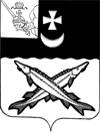 КОНТРОЛЬНО-СЧЕТНАЯ КОМИССИЯ БЕЛОЗЕРСКОГО МУНИЦИПАЛЬНОГО ОКРУГА ВОЛОГОДСКОЙ ОБЛАСТИ161200, Вологодская область, г. Белозерск, ул. Фрунзе, д.35,оф.32тел. (81756)  2-32-54,  факс (81756) 2-32-54,   e-mail: krk@belozer.ruЗаключениепо отчетуоб исполнении районного бюджета за 2022 год2023 год1.Общие положения1.1 Основания для  проведения проверкиЭкспертно-аналитическое мероприятие на отчет об исполнении районного бюджета  за 2022 год  проведено на основании  п. 1.1 плана работы контрольно-счетной комиссии Белозерского муниципального округа (далее - контрольно-счетная комиссия) на 2023 год, статьи 157, 264.4 Бюджетного кодекса Российской Федерации, ст. 9 Федерального закона от 07.02.2011 года № 6-ФЗ «Об общих принципах организации и деятельности контрольно-счетных органов субъектов Российской Федерации и муниципальных образований», п. 9.1 статьи 9 Положения о контрольно-счетной комиссии Белозерского муниципального округа, утвержденного решением Представительного  Собрания  округа от 12.10.2022 № 19, Положением о бюджетном процессе в Белозерском муниципальном округе, утвержденном решением Представительного Собрания округа от 31.10.202 № 42 (далее – Положение о бюджетном процессе). Проект годового отчета об исполнении районного бюджета за 2022 год представлен в контрольно-счетную комиссию в сроки, установленные пункта 7.4.1 статьи 7.4 раздела 7  Положения о бюджетном процессе. Одновременно, с годовым отчетом представлены документы, предусмотренные пунктом 7.2.3 статьи 7.2 раздела 7 Положения о бюджетном процессе. 1.2. Цель проверки1. Проверить: соответствие перечня представленных в составе отчета об исполнении бюджета Белозерского муниципального района за 2022 год документов требованиям  Положения о бюджетном процессе в Белозерском муниципальном округе; исполнение текстовых статей решения Представительного Собрания района   «О районном  бюджете Белозерского муниципального района на 2022 год и плановый период 2023 и 2024 годов»  (с учетом изменений и дополнений); исполнение бюджетных назначений и использование в 2022 году средств бюджета, достоверность бюджетной отчетности главных администраторов средств районного бюджета.2. Провести анализ: исполнения основных характеристик бюджета (доходы по группам, расходы по разделам классификации расходов бюджета, источники финансирования дефицита бюджета, а именно: по удельному весу показателей в общем объеме, по проценту исполнения к утвержденному бюджету и к предыдущему году); фактического соблюдения установленных Бюджетным кодексом Российской Федерации ограничений по размеру муниципального долга муниципального образования, в том числе по муниципальным гарантиям, бюджетного дефицита, объема расходов на обслуживание муниципального долга; отклонений при исполнении доходов бюджета за 2022 год и их причин;отклонений при исполнении расходов бюджета за 2022 год и их причин;отклонений при исполнении источников финансирования дефицита бюджета; достижения в 2022 году целевых показателей, установленных по муниципальным программам. 1.3. Предмет проверкигодовой отчет об исполнении бюджета Белозерского  муниципального района  за 2022 год с приложениями; пояснительная записка к годовому отчету; формы отчетов согласно п.11.2 Инструкции 191н;отчеты главных администраторов бюджетных средств за 2022 год.1.4. Соответствие перечня представленных в составе отчета об исполнении районного бюджета  за 2022 год документов требованиям раздела 7  Положения о бюджетном процессе в Белозерском  муниципальном районеВнешняя проверка включает в себя проведение финансовой экспертизы годового отчета об исполнении бюджета и анализ исполнения районного бюджета за 2022 год.  Бюджетная отчетность за 2022 год    представлена в полном объеме в  соответствии с пунктом  11.2  Инструкции о порядке составления и представления годовой, квартальной и месячной отчетности об исполнении бюджетов бюджетной системы Российской Федерации», утвержденной приказом Минфина России от 28.12.2010 № 191н (далее - Инструкция № 191н).  В  соответствии со  ст.264.6 БК РФ  и пунктом 7.2.2 статьи 7.2 раздела 7 Положения о бюджетном процессе в Белозерском муниципальном округе отдельными приложениями к решению об исполнении бюджета за отчетный финансовый год утверждаются показатели:1)доходов районного бюджета по кодам классификации доходов бюджетов;2)расходов районного бюджета по ведомственной структуре расходов бюджета;3)расходов районного бюджета по разделам и подразделам классификации расходов бюджетов;4)источников финансирования дефицита районного бюджета по кодам классификации источников финансирования дефицитов бюджетов.В соответствии с пунктом 7.2.3 статьи 7.2 раздела 7 Положения о бюджетном процессе одновременно с проектом решения  об исполнении районного бюджета представляются:1)информация о расходовании средств резервного фонда;2)отчет о состоянии муниципального долга на первый и последний день отчетного периода;3)информация о реализации муниципальных программ. Приложения к проекту решения «Об утверждении отчёта об исполнении районного бюджета  за 2022 год» содержат данные показатели в полном объеме.Годовая отчетность за 2022 год составлена по состоянию на 1 января 2023 года, нарастающим итогом с начала года в рублях с точностью до второго десятичного знака после запятой, что соответствует  Инструкции 191н.2. Общая характеристика исполнения районного бюджета  за 2022 годРайонный бюджет на 2022 год и плановый период  утвержден до  начала финансового года Решением Представительного Собрания  района  от 09.12.2021 № 95.Предельные значения его параметров, установленные Бюджетным кодексом Российской Федерации, соблюдены. Основные характеристики бюджета и состав показателей, содержащиеся в решении о бюджете, соответствуют ст.184.1 Бюджетного кодекса Российской Федерации. 	Первоначальный бюджет Белозерского муниципального района  на 2022 год утвержден со следующими характеристиками:объем доходов в сумме 634 637,7тыс. рублей,объем расходов в сумме 634 637,7 тыс. рублей,дефицит/профицит в сумме 0,0 тыс. рублей.Уточнение районного бюджета в течение 2022 года осуществлялось 7 раз, на основании следующих решений Представительного Собрания района и Представительного Собрания округа: 	- решение от 22.02.2022 № 9;	- решение от 26.04.2022 № 29;	- решение от 30.06.2022 № 44;- решение от 12.10.2022 № 15;- решение от 31.10.2022 № 34;- решение от 09.12.2022 № 92;- решение от 26.12.2022 № 120.Необходимость уточнения в течение года бюджетных назначений связана с увеличением безвозмездных поступлений от других бюджетов бюджетной системы РФ, увеличения прогнозируемого поступления налоговых и неналоговых доходов, а также с изменением ассигнований на финансирование действующих расходных обязательств и обеспечением финансирования вновь принятых расходных обязательств.В окончательной редакции Решения  Представительного Собрания округа от  26.12.2022 года № 120 утверждены следующие основные параметры районного бюджета:  объем доходов в сумме 751 169,2 тыс. рублей,объем расходов в сумме  762 532,2тыс. рублей,дефицит в сумме 11 363,0 тыс. рублей.Таким образом, доходная часть районного бюджета по сравнению с первоначальными значениями увеличилась на  116 531,5 тыс. рублей или на 18,4%, расходная часть увеличилась на 127 894,5 тыс. рублей или на 20,2%, размер  дефицита составил 11 363,0 тыс. рублей.Исполнение основных характеристик  районного бюджета за   2022 год в сравнении с  2021 годом характеризуется следующими данными:Таблица № 1                                                                                                                                                              тыс. рублей                                                                                     По данным годового отчета об исполнении районного бюджета за 2022 год доходы бюджета составили  691 164,9 тыс. рублей или 92% к плановым назначениям, в том числе:-налоговые и неналоговые доходы бюджета в сумме 176 884,6 тыс. рублей или  102,1% от утвержденных назначений. По сравнению с 2021 годом поступление налоговых и неналоговых доходов увеличилось на 28 484,7 тыс. рублей или на 19,2%;-безвозмездные поступления  в сумме 514 300,3 тыс. рублей или 89,0% от утвержденных назначений. По сравнению с 2021 годом объем безвозмездных поступлений увеличился на 28 484,7 тыс. рублей или  на 19,2%.По данным годового отчета районный бюджет за 2022 год исполнен по расходам в сумме 695 599,0 тыс. рублей или  91,2% к утвержденным назначениям. Расходы бюджета по сравнению с 2021 годом увеличились на 86 135,5 тыс. рублей или на 14,1%.Районный бюджет исполнен с дефицитом в сумме 4 434,1 тыс. рублей при плановом значении в сумме 11 363,0 тыс. рублей.3. Анализ исполнения районного бюджета  за 2022 год по доходам  3.1 Общая характеристика исполнения доходной части районного бюджетаИсполнение  доходной части бюджета является одним из основных показателей финансового состояния муниципального образования.Первоначальный план бюджета по доходам  утвержден в сумме  634 637,7 тыс. рублей.  В течение 2022 года в доходную часть бюджета внесены изменения по  налоговым и неналоговым доходам, а также   безвозмездным поступлениям.	Информация о плановых и исполненных показателях по доходной части районного бюджета за 2022 год в сравнении с 2021 годом представлена в таблице № 2.  Таблица № 2                                                                                                                                                                тыс. рублейУточнение по  статьям доходов связано как со  снижением, так и с увеличением соответствующих поступлений.Доходная часть районного бюджета по сравнению с первоначальными значениями увеличилась на  116 531,5 тыс. рублей или на 18,4% и составила 751 169,2 тыс. рублей.Доходная часть районного бюджета  сформирована за счет поступлений из следующих основных источников: налоговых, неналоговых доходов и безвозмездных поступлений.	Налоговые и неналоговые доходы районного бюджета на 2022 год утверждены в сумме 173 200,0 тыс. рублей, в течение года сокращены на 52,0 тыс. рублей. По данным годового отчета налоговые и неналоговые доходы исполнены в сумме 176 864,6 тыс. рублей или на 102,1% от утвержденных назначений. По сравнению с 2021 годом  объем поступления налоговых и неналоговых доходов увеличился на 28 464,7 тыс. рублей или на 19,2%. 	Безвозмездные поступления  на 2022 год утверждены в сумме 577 969,2 тыс. рублей, в течение года увеличены на  116583,5 тыс. рублей или на 25,3%. По данным годового отчета объем безвозмездных поступлений  составил 514 300,3 тыс. рублей, или 89 % к утвержденным назначениям. По сравнению с 2021 годом объем безвозмездных поступлений увеличился на 36 992,6 тыс. рублей или на 7,8%. Исполнение доходной части бюджета в 2022 году обеспечено на 74,4 % безвозмездными поступлениями и на 25,6% собственными доходами.Таким образом, в доходах районного бюджета доля налоговых и неналоговых доходов на 48,8 процентных пункта меньше доли финансовой безвозмездной помощи других бюджетов бюджетной системы РФ. В 2021 году в структуре доходов районного бюджета  доля собственных доходов составляла 76,3%, безвозмездных поступлений 23,7%.3.2.Налоговые доходыОсновными источниками формирования собственных доходов районного бюджета являются налоговые платежи.Решением Представительного Собрания района от 09.12.2021 № 95 «О районном бюджете на 2022 год и плановый период 2023 и 2024 годов» (в редакции решения от 26.12.2022 № 120) на 2022 год утвержден объем налоговых доходов в общей сумме 166 333,9 тыс. рублей.Налоговые доходы районного бюджета за 2022 год исполнены в сумме 170 006,9 тыс. рублей, или на 102,2 % от уточненных показателей. Объем поступления налоговых доходов в 2021 году составил 141 351,0 тыс. рублей. Таким образом, по сравнению с  2021 годом объем поступлений налоговых доходов в районный бюджет увеличился   на 28 655,9 тыс. рублей или на 20,3 %.  Доля налоговых доходов в собственных доходах бюджета в 2022 году составляет 96,1%.	Структура налоговых доходов районного бюджета  представлена в таблице № 3:Таблица №  3                                                                                                                                              тыс.рублейВ 2022 году основным источником налоговых доходов районного бюджета являлся налог на доходы физических лиц. Доля налога на доходы физических лиц в налоговых доходах бюджета составляет 80,2%, по сравнению с 2021 годом увеличилась на 6,3процентных пункта. Общий объем поступлений указанного налога составил 136 341,4 тыс. рублей или 102,7 % от уточненных показателей.  Объем поступлений данного налога за 2021 год составил 104 461,5 тыс. рублей. Таким образом, по сравнению с  2021 годом объем поступлений налога на доходы физических лиц в районный бюджет увеличился   на 31 879,9 тыс. рублей или на 30,5 %.  Следует отметить, что на 2022 год увеличены дополнительные нормативы отчислений в районный бюджет  налога на доходы физических лиц взамен части дотации на выравнивание бюджетной обеспеченности муниципальных районов. Совокупный средний размер дифференцированного норматива по НДФЛ в  2022 году составил 56,21%, в 2021 году – 46,21%.Второе место по величине поступлений в районный бюджет занимают налоги на совокупный доход. Общий объем указанных налогов в  2022 году составил 18 496,9 тыс. рублей или 101,4% от уточненных плановых годовых назначений.  Удельный вес в налоговых доходах бюджета составляет 10,8 %. Объем поступлений указанных налогов за 2021 год составил  23 746,1  тыс. рублей. Таким образом, по сравнению с  2021 года поступление  налогов на совокупный доход сократилось на 5 249,20 тыс. рублей, или на 22,1%. Рассмотрим структуру данного налогового источника:Налог, взимаемый в связи с применением упрощенной системы налогообложения исполнен в сумме 15 685,6  тыс. рублей, что составляет  9,2% от общего объема налоговых доходов  районного бюджета.  С учетом корректировки  районного бюджета исполнение составило  101,3% от плановых назначений. По сравнению с 2021 годом  поступление  доходов по данному налоговому источнику сократилось на 3 473,2 тыс. рублей или на 18,1%;Единый налог на вмененный доход исполнен в сумме 81,9  тыс. рублей или на 102,4%  от уточненных плановых назначений. По сравнению с 2021 годом  поступление  доходов по данному налоговому источнику сократилось на 2 019,3 тыс. рублей или в 25 раз;Единый сельскохозяйственный налог исполнен в сумме 78,6  тыс. рублей или на 100,8% от уточненных плановых назначений. По сравнению с 2021 годом  поступление  доходов по данному налоговому источнику сократилось на 84,9 тыс. рублей или  на 51,9%;Налог, взимаемый в связи с применением патентной системы исполнен в сумме 2 650,8  тыс. рублей, что составляет  1,6% от общего объема налоговых доходов  районного бюджета. Исполнение  с учетом корректировки  районного бюджета  составило 102% от плановых назначений. По сравнению с 2021 годом  поступление  доходов по данному налоговому источнику увеличилось на 328,2 тыс. рублей или на 14,1%.Поступление акциз по подакцизным товарам  (продукции), производимым на территории Российской Федерации  в  2022 году  составило 13 364,4 тыс. рублей, что составляет 99% от  уточненного планового годового назначения. Удельный вес в налоговых доходах бюджета составляет 7,9 %. Объем поступлений указанного налога в 2021 году  составил  11 163,1  тыс. рублей. Таким образом, по сравнению с  2021 годом поступление акциз по подакцизным товарам в районный бюджет увеличилось на 2 201,3 тыс. рублей или на 19,7%. Доходы от государственной пошлины составили  1 804,20 тыс. рублей, что составляет  1,1% от общего объема налоговых доходов районного бюджета. Исполнение за 2022 год составило 99,7% от уточненных плановых назначений. По сравнению с 2021 годом поступление  доходов по данному источнику  сократилось  на  176,1 тыс. рублей или на 8,9%. 3.3.Неналоговые доходыАнализ исполнения районного бюджета по неналоговым доходам проведен на основании отчетных данных финансового управления администрации округа, показателей   решения о   районном бюджете на 2022  год, данных внешней проверки бюджетной отчетности главных администраторов средств районного бюджета.	При формировании районного бюджета на 2022  год показатели плана по неналоговым доходам утверждены в сумме 6 117,0 тыс. рублей. В процессе исполнения районного бюджета план увеличен на  749,1 тыс. рублей  и составил 6 866,1  тыс. рублейНеналоговые доходы  по данным годового отчета исполнены в сумме  6 857,6 тыс. рублей или на 99,9 % к уточненным плановым годовым назначениям, установленным в сумме 6 866,1 тыс. рублей. По сравнению с 2021 годом объем неналоговых доходов сократился на 191,3 тыс. рублей или на 2,7%.Структура неналоговых доходов районного бюджета  представлена в таблице №4Таблица № 4                                                                                                                                           тыс.рублейВ  структуре неналоговых доходов районного бюджета в 2022 году наибольший удельный вес, а именно 65,7 % занимают доходы от использования имущества, находящегося в государственной и муниципальной собственности. Объем поступлений   составил 4 504,1 тыс. рублей. Исполнение  с учетом корректировки  районного бюджета  составило  99,7% от плановых назначений. По сравнению с   2021 годом доходы сократились на 230,9 тыс. рублей или на 4,9%.Поступление платежей при пользовании природными ресурсами  составило  45,8 тыс. рублей или 101,8 % от  уточненных плановых годовых назначений. Объем поступлений  в 2021 году составил 49,6  тыс. рублей. Удельный вес в общем объеме неналоговых доходов составляет 0,7%. Таким образом, по сравнению   2021 годом поступление данных доходов  сократилось на  3,8 тыс. рублей или на 7,7% .Поступление доходов от оказания платных услуг (работ) и компенсации затрат государства   составило 221,6 тыс. рублей. Исполнение  с учетом корректировки  районного бюджета составило  101,7 % . Удельный вес в неналоговых доходах бюджета составляет 3,2%. В  2021 году поступления по данному виду доходов составили 426,7 тыс. рублей. Таким образом, по сравнению с 2021 годом поступление указанных доходов сократилось на 205,1 тыс. рублей или в 2 раза.Поступление  доходов от продажи материальных и нематериальных активов  составило 1 621,5 тыс. рублей. Исполнение  с учетом корректировки  районного бюджета составило  100,4%. Удельный вес в неналоговых доходах бюджета составляет 23,6%. В  2021 году поступления по данному виду доходов составили 1 008,8 тыс. рублей. Таким образом, по сравнению с 2021 годом поступление указанных доходов увеличилось  на 612,7 тыс. рублей или на 60,7%.Поступление доходов в виде штрафов, санкций и возмещения ущерба составило 464,6 тыс. рублей. Исполнение  с учетом корректировки  районного бюджета составило 98,9%. Удельный вес в неналоговых доходах бюджета составляет 6,8%. В  2021 году поступления по данному виду доходов составили 828,8 тыс. рублей. Таким образом, по сравнению с 2021 годом поступление указанных доходов сократилось на 364,2 тыс. рублей или на 43,9%.3.4.Безвозмездные поступленияРешением Представительного Собрания района от 09.12.201 № 95 «О районном бюджете на 2022 год и плановый период 2023 и 2024 годов» в  первоначальной  редакции  безвозмездные поступления на 2022 год утверждены в сумме 461 385,7 тыс. рублей.  С учетом всех изменений окончательно утвержденный объем безвозмездных поступлений  составил 577 969,2 тыс. рублей с увеличением на 116 583,5 тыс. рублей.По данным годового отчета общая сумма поступивших средств в форме безвозмездных поступлений за 2022 год составила 514 300,3 тыс. рублей или на 89%  от уточненных бюджетных назначений. Удельный вес безвозмездных поступлений в общем объеме поступивших в районный бюджет доходов составил 74,4% против 76,3% в 2021 году.                                                    		В структуре безвозмездных поступлений в отчетном периоде, как и в 2021 году, наибольший удельный вес занимают субвенции местным бюджетам – 43,6% (в 2021 году – 42%).Дотации    бюджетам муниципальных районов составили 157 628,6 тыс. рублей или  100% от уточненных плановых назначений.  По сравнению с   2021 годом поступление  дотаций  сократилось на  2 887,7 тыс. рублей или на 1,8%. Субсидии  бюджетам муниципальных районов составили 124 944,4 тыс. рублей. Исполнение  с учетом внесенных изменений составило 66,8%.     По сравнению с 2021 годом объем субсидий  увеличился   на 16 971,1  тыс. рублей или на 15,7%.Субвенции бюджетам муниципальных районов составили   224 293,0 тыс. рублей. С учетом внесенных изменений исполнение составило 100%.  По сравнению с 2021 годом объем субвенций   увеличился  на 23 967,1 тыс. рублей или на 12%.Иные межбюджетные трансферты   поступили в сумме 8 592,7 тыс. рублей или 100% от утвержденных бюджетных назначений. По сравнению с  2021 годом поступление иных межбюджетных трансфертов увеличилось на 1,1%.Безвозмездные поступления от негосударственных организаций в 2022 году в районный бюджет не поступали.Прочие безвозмездные поступления (пожертвования от  физических лиц)  составили 264,0 тыс. рублей  или 94,6% от  запланированных поступлений.В 2022 году получены доходы от возврата бюджетам бюджетной системы РФ остатков субсидий, субвенций и иных межбюджетных трансфертов, имеющих целевое назначение, прошлых лет в сумме 78,6 тыс. рублей.В 2022 году произведен возврат субсидий и субвенций и иных межбюджетных трансфертов  из  бюджета муниципального района в сумме 1 501,1 тыс. рублей. 4. Анализ исполнения районного бюджета  за 2022 год по расходам 4.1.Общая  характеристика исполнения расходной части районного бюджета В соответствии со статьей 65 Бюджетного кодекса формирование расходов осуществляется в соответствии с расходными обязательствами органов местного самоуправления. Исполнение местного бюджета обеспечивается администрацией Белозерского муниципального района, организация исполнения возложена на финансовое управление Белозерского муниципального района   в соответствии со  статьей 215.1 Бюджетного кодекса РФ и  организуется на основе сводной бюджетной росписи и кассового плана. Бюджет  исполняется на основе единства кассы и подведомственности расходов.    Расходы районного бюджета на 2022 год первоначально утверждены в сумме 634 637,7 тыс. рублей. В течение года в плановый объем расходов вносились изменения и в окончательном варианте объем расходов составил 762 532,2 тыс. рублей, или на 20,2% больше, чем в первоначальной редакции.Фактическое исполнение районного бюджета по расходам в отчетном периоде составило 695 599,0 тыс. рублей или  91,2% к уточненному плану.Районный бюджет в отчетном периоде исполнен на 100% по трем  из одиннадцати разделов бюджетной классификации расходов. Не в полном объеме исполнены расходы по следующим разделам:Общегосударственные вопросы – 98,9%Национальная безопасность и правоохранительная деятельность- 99,9%Национальная экономика – 92%Жилищно-коммунальное хозяйство- 51,6%Охрана окружающей среды-0,8%Образование- 99,9%Социальная политика – 96%Физическая культура и спорт – 78,4%Результаты анализа исполнения расходной части бюджета за 2022 год представлены в  таблице № 5Таблица № 5                                                                                                                                                                тыс. рублейДинамика исполнения расходной части районного бюджета по сравнению с 2021 годом представлена в таблице № 6Таблица № 6                                                                                                                                                                 тыс. рублейОтносительно 2021 года сумма расходов районного бюджета увеличилась на  86 136,1 тыс. рублей или на 14,1 %. Вместе с тем, в отчетном периоде по сравнению с 2021 годом объем произведенных расходов  уменьшился по таким разделам, как:Охрана окружающей среды – на 91,1%Социальная политика – на 25 % Физическая культура и спорт – на 34,2%.Наибольший удельный вес в расходах районного бюджета занимают расходы по разделу «Образование» - 46,8%. Расходы на социальную сферу в 2022  году составили 404 698,7 тыс. рублей или 58,2% от общего объема расходов районного бюджета.Наименьший удельный вес (до 5%) в расходах районного бюджета занимают расходы по разделам «Национальная безопасность и правоохранительная деятельность», «Охрана окружающей среды», «Здравоохранение»,  «Социальная политика», «Физическая культура и спорт».4.2. Анализ  расходов  районного бюджета по разделам и подразделам классификации расходов и по ведомственной структуре расходов районного бюджета4.2.1.Раздел «Общегосударственные расходы»Согласно первоначально утвержденному бюджету на 2022 год расходы по разделу  «Общегосударственные вопросы»  составляли 107 821,2 тыс. рублей,  в  результате внесения изменений в течение финансового года  плановый показатель объема расходов составил  115 142,6 тыс. рублей.  По данным отчета об исполнении районного бюджета  фактические расходы на общегосударственные вопросы составили 113 906,6 тыс. рублей, что на 15,6% больше, чем в 2021 году.  Процент исполнения от первоначально запланированных расходов составил 105,6%, с учетом корректировок 98,9%.    Доля фактических расходов в общей сумме расходов составила  16,4%, что  выше уровня  2021 года на 0,2 процентных пункта.   В разрезе по подразделам:- по подразделу 0102 «Функционирование высшего должностного лица» фактическое исполнение составило  2707,2 тыс. рублей или 99,4%. Первоначально утвержденные показатели  увеличены на 574,1 тыс. рублей. По сравнению с 2021 годом расходы по данному подразделу увеличились на 563,1 тыс. рублей или на 26,3%; - по подразделу 0103 «Функционирование представительных органов власти» фактическое исполнение составило  5 349,4 тыс. рублей или 98 %. Первоначальные  показатели сокращены на  119,2 тыс. рублей. По сравнению с 2021 годом расходы по данному подразделу сократились на 277,5 тыс. рублей или на 4,9%; -по подразделу 0104 «Функционирование высших исполнительных органов власти» фактическое исполнение составили 26 315,0 тыс. рублей или 98%. Первоначально утвержденные показатели  увеличены  на 960,7 тыс. рублей. По сравнению с 2021 годом расходы по данному подразделу увеличились на 3 269,2 тыс. рублей или на 14,2%. Расходы по данному подразделу направлены на обеспечение деятельности администрации района с ее структурными подразделениями с учетом переданных полномочий сельских поселений.-по подразделу 0105 «Судебная система» предусмотрена субвенция на составление (изменение и дополнение) списков кандидатов в присяжные заседатели федеральных судов общей юрисдикции в Российской Федерации.   Фактическое исполнение составило  27,5 тыс. рублей или 100%; -по подразделу 0106 «Обеспечение  деятельности финансовых органов и органов финансового контроля» фактическое исполнение составило  10 128,9 тыс. рублей или 99,1%. Первоначально утвержденные показатели  увеличены на 2 056,0  тыс. рублей.  По сравнению с 2021 годом расходы по данному подразделу увеличились  на  2 561,6 тыс. рублей или на 33,9%; - по разделу 0111 «Резервные фонды» В соответствии с п.7 статьи 81 Бюджетного кодекса РФ в составе прочих документов к годовому отчету об исполнении бюджета  приложен отчет о расходовании средств резервного фонда. Первоначально утвержденные показатели  составили 500,0 тыс. рублей.  В связи с не востребованностью бюджетные ассигнования резервного фонда перенесены на другие направления.                               - по подразделу 0113 «Другие общегосударственные вопросы» фактическое исполнение составило  66 548,5 тыс. рублей  или 99,3%. Первоначально утвержденные показатели  увеличены на 1 519,7 тыс. рублей.  По сравнению с 2021 годом расходы по данному подразделу увеличились на 6 375,9 тыс. рублей или на 10,6%.4.2.2.Раздел «Национальная безопасность и правоохранительная деятельность»Согласно первоначально утвержденному бюджету на 2022 год расходы по разделу «Национальная безопасность и правоохранительная деятельность» составили 2 619,2 тыс. рублей.  В результате внесения изменений и дополнений в районный бюджет в течение 2022 года сумма расходов на  национальную безопасность   составила 3 182,0 тыс. рублей или 0,5% от общей суммы расходов бюджета. По  данным отчета об исполнении районного бюджета  за 2022 год фактические расходы на национальную безопасность составили 3 178,8 тыс. рублей или 99,9% от утвержденных бюджетных ассигнований, из которых 2 589,7  тыс. рублей составляют расходы по содержанию ЕДДС  района. По сравнению с 2021 годом расходы увеличились  на 670,2 тыс. рублей или на 26,7%.4.2.3.Раздел «Национальная экономика»Согласно первоначально утвержденному бюджету расходы по разделу «Национальная экономика» составили 26 306,6 тыс. рублей, в  результате внесения изменений в течение финансового года  плановый показатель объема расходов составил 83 824,9 тыс. рублей.  По данным отчета об исполнении районного бюджета  фактические расходы  составили  77 143,3 тыс. рублей, что составляет  92% от уточненных плановых показателей.  В разрезе по подразделам:- по подразделу 0408 «Транспорт» расходы произведены на оказание услуг перевозки по регулируемым тарифам на муниципальных маршрутах. Исполнение составило  3 554,0 тыс. рублей или 100%. Первоначально утвержденные показатели не изменялись в течение года. По сравнению с 2021 годом расходы по данному подразделу увеличились на 2,8 тыс. рублей или на 0,1%;- по подразделу  0409 «Дорожное хозяйство (дорожные фонды)» Дорожный фонд Белозерского муниципального района           Порядок формирования и использования бюджетных ассигнований Дорожного фонда Белозерского муниципального района установлен решением Представительного Собрания района  от 28.02.2012  № 2 «О дорожном фонде Белозерского  муниципального района» (с учетом дополнений и изменений).Решением Представительного Собрания района  от 09.12.2021 №95   «О районном бюджете на 2022 год и плановый период 2023 и 2024 годов» бюджетные ассигнования Дорожного фонда на 2022 год предусмотрены в объеме 14 874,7 тыс. рублей. В  результате внесения изменений, бюджетные ассигнования Дорожного фонда на 2022 год составили 68 807,5 тыс. рублей. В 2022 году расходы Дорожного фонда исполнены в объеме 62 270,9 тыс. рублей или на 90,5% к уточненным бюджетным ассигнованиям. По данным отчета средства Дорожного фонда направлены на:Межбюджетные трансферты из  Дорожного фонда области бюджету города Белозерск:-ремонт улицы Ленина – 36 349,1 тыс. рублей;-улично-дорожный ремонт сети западного района (подъезд к земельным участкам отдельных категорий граждан) переулок Юго-Восточный  г. Белозерск- 832,8 тыс. рублей;-содержание улично-дорожной сети – 6 306,0 тыс. рублей.Межбюджетные трансферты из Дорожного фонда районного бюджета бюджету городского поселения «Город Белозерск»:-ремонт улицы Ленина- 1 269,0 тыс. рублей;-ремонт улицы Фрунзе- 471,2 тыс. рублей;улично-дорожный ремонт сети западного района (подъезд к земельным участкам отдельных категорий граждан) переулок Юго-Восточный  г. Белозерск- 25,8 тыс. рублей; -содержание улично-дорожной сети (восстановление изношенных верхних слоев дорожной одежды ул. Фрунзе– 195,0 тыс. рублей;-содержание дорог в границах города-500,0 тыс. рублей.Ремонт улицы Ленина г. Белозерск- 4686,1 тыс. рублей.Разработка проектно-сметной документации для ремонта автодорог общего пользования местного значения, прохождение государственной экспертизы проверки достоверности определения сметной документации -70,0 тыс. рублей.Замена продольного и поперечного настилов, колесоотбойного бруса деревянного моста через реку Визьма- 411,5 тыс. рублей.Межбюджетные трансферты из районного бюджета и Дорожного фонда области сельским поселениям:-работы по содержанию автомобильных дорог в границах Шольского сельского поселения- 1118,2 тыс. рублей;-работы по содержанию автомобильных дорог в границах  сельского поселения Антушевское- 2 448,1 тыс. рублей;-работы по содержанию автомобильных дорог в границах  сельского поселения Артюшинское- 500,0 тыс. рублей;-работы по содержанию автомобильных дорог в границах   Куностьского сельского поселения – 586,6 тыс. рублей.Содержание дорог в границах населенных пунктов и вне границ населенных пунктов- 10 748,3 тыс. рублей.Ремонт автомобильной дороги общего пользования(подъезд к д.Ростани)- 932,8 тыс. рублей.Ремонт автодороги д.Хлопузово-д.Возмозеро – 1 357,0 тыс. рублей.- по подразделу 0412 «Другие вопросы в области  национальной политики» исполнение составило  11 318,4 тыс. рублей или 98,7%. Первоначально утвержденные показатели  увеличены  на 3 585,5 тыс. рублей.  По сравнению с 2021 годом расходы по данному подразделу увеличились на 4 315,7 тыс. рублей или на 61,6%.По данному подразделу предусмотрено финансирование муниципальной программы «Экономическое развитие Белозерского муниципального района на 2021-2025 годы», а именно: субсидия на компенсацию части затрат на приобретение  горюче-смазочных материалов-356,4 тыс. рублей, софинансирование из районного бюджета- 17,8тыс. рублей), приобретение цветов на праздник – 7,9 тыс. рублей, подготовка материалов и буклетов – 11,6 тыс. рублей.Муниципальная программа «Белозерск-былинный город» в Белозерском муниципальном районе на 2021-2025 годы – 10 942,6 тыс. рублей, в том числе субсидия на выполнение муниципального задания МУК «Центр ремесел и туризма» - 7 787,6 тыс. рублей и субсидия на иные цели МУК «Центр ремесел и туризма» - 500 тыс. рублей, оплата услуг за проведение первоочередных противоаварийных мер, технадзора и оформление научного отчета по объекту культурного наследия регионального значения  по адресу Советский проспект, д.61а- 2655,0тыс. рублей.4.2.4.Раздел 0500 «Жилищно-коммунальное хозяйство»В первоначальном варианте решения «О районном бюджете на 2022 год и плановый период 2023 и 2024 годов» по разделу 0500 «Жилищно-коммунальное хозяйство» на 2022 год бюджетные ассигнования утверждены в объеме 89 800,0 тыс. рублей. В течение года ассигнования сокращены на 821,0 тыс. рублей и составили 88 979,0 тыс. рублей, из них:Расходы по разделу исполнены за 2022 год в сумме 45 911,8 тыс. рублей или на 51,6%к уточненным бюджетным назначениям. Не освоено средств на сумму 43 067,2 тыс. рублей.Расходы  составляют 6,6% в структуре расходов районного бюджета против 7,1% в 2021 году. По сравнению с 2021 годом расходы на жилищно-коммунальное хозяйство увеличились на 2 837,1 тыс. рублей или на 6,6%.- по разделу 0501 «Жилищное хозяйство» бюджетные назначения исполнены в сумме 37 203,5 тыс. рублей или на 46,4% от уточненных бюджетных назначений, с увеличением  к уровню предыдущего года на 27 937,5 тыс. рублей, или в 4 раза.  Не  освоено  средств  на сумму  43 015,8 тыс. рублей.  Доля расходов  подраздела в объеме расходов  раздела составляет 81%. Бюджетные расходы по данному подразделу направлены на реализацию основного мероприятия «Реализация регионального проекта «Обеспечение устойчивого сокращения непригодного для проживания жилищного фонда» муниципальной адресной программы по переселению граждан из аварийного жилищного фонда, расположенного на территории муниципального образования «Белозерский муниципальный район» на 2019-2025 годы. - по разделу 0502 « Коммунальное хозяйство» бюджетные назначения исполнены в сумме 2 022,4 тыс. рублей или на 100% от уточненных бюджетных назначений, из них:Доля расходов данного подраздела в объеме расходов раздела  составляет 4,4%. - по подразделу 0503 «Благоустройство»  бюджетные назначения исполнены в сумме  253,8 тыс. рублей или на 100% от уточненных бюджетных назначений, из них на реализацию муниципальной программы «Формирование современной городской среды на территории Белозерского муниципального района на 2019-2022 годы (благоустройство парка культуры и отдыха д. Никоновская).   	Доля расходов данного подраздела в объеме расходов раздела составляет 0,6% .- по подразделу 0505 «Другие вопросы в области жилищно-коммунального хозяйства»  бюджетные назначения исполнены в сумме 6 432,1 тыс. рублей или на 99,2% от уточненных бюджетных назначений.  	По данному подразделу осуществлены расходы по передаче полномочий с уровня района на уровень поселений в части обеспечения проживающих в поселениях и нуждающихся в жилых помещениях малоимущих граждан жилыми помещениями, организации строительства и содержания муниципального жилищного фонда, создания условий для жилищного строительства, а также иных полномочий органов местного самоуправления в соответствии с жилищным законодательством- 1 882,7 тыс. рублей, передача полномочий в части организации в границах поселения электро-,тепло-,газо и водоснабжения населения, водоотведения, снабжения топливом в пределах полномочий, установленных законодательством РФ – 4 225,0 тыс. рублей,  взносы на капитальный ремонт – 323,7 тыс. рублей.4.2.5.Раздел 0600 «Охрана окружающей среды»В первоначальном варианте решения о районном бюджете по разделу «Охрана окружающей среды» на 2022 год бюджетные ассигнования утверждены в объеме 9 480,4 тыс. рублей. В течение года ассигнования сокращены на 1766,5 тыс. рублей и составили 7 713,9 тыс. рублей. Расходы по разделу исполнены за 2022 год в сумме 62,9 тыс. рублей, или 0,8% от уточненных решением ассигнований. По сравнению с 2021 годом объем финансирования сократился  на 643,8 тыс. рублей, или на 91,1%.  -по подразделу 0603 «Охрана объектов растительного и животного мира и среды их обитания» расходы произведены  на сумму 12,9 тыс. рублей - субвенция на осуществление отдельных государственных полномочий в соответствии с законом области от 25.12.2013 №3248-ОЗ «О наделении органов местного самоуправления отдельными государственными полномочиями по предупреждению и ликвидации болезней животных» (содержание скотомогильников).-по подразделу 0605 «Другие вопросы в области жилищно-коммунального хозяйства -субвенция на осуществление отдельных государственных полномочий в сфере охраны окружающей среды в сумме 50,0 тыс. рублей (оплата труда специалиста).4.2.6. Раздел 0700 «Образование»В первоначальном варианте решения о районном бюджете по разделу «Образование» на 2022 год бюджетные ассигнования утверждены в объеме 313 649,6 тыс. рублей. В течение года ассигнования увеличены на 11 821,9 тыс. рублей и составили 325 471,5тыс. рублей.Расходы по разделу «Образование» исполнены за 2022 год в сумме 325 287,0 тыс. рублей или 99,9к уточненному плану. По данному разделу не  освоено  средств на сумму 184,5 тыс. рублей. Расходы на образование составляют 46,8% в структуре расходов районного бюджета. По сравнению с 2021 годом расходы на образование увеличились на  14,2% или на 40 444,9 тыс. рублей.В разрезе по подразделам:- по подразделу 0701 «Дошкольное образование» бюджетные назначения исполнены в сумме 93 036,4 тыс. рублей  или 99,9% от утвержденных показателей.  По сравнению с 2021 годом расходы увеличились на  13 752,4 тыс. рублей или на 17,3%. -по подразделу 0702 «Общее образование» бюджетные назначения исполнены в сумме 202 004,1 тыс. рублей, или на 100% от утвержденных показателей. По сравнению с 2021 годом расходы увеличились на 25 508,8 тыс. рублей или на 14,5%;-по подразделу 0703 «Дополнительное образование детей» исполнение составило 100% от утвержденных показателей. По сравнению с 2021 годом расходы увеличились на 1 099,1 тыс. рублей или на 8%. -по подразделу 0707  «Молодежная политика»  исполнение составило 100% от утвержденных показателей. По сравнению с 2021 годом расходы увеличились на 64,2 тыс. рублей или на 18,6%;-по подразделу 0709 «Другие вопросы в области образования» исполнение составило 99,4% от утвержденных показателей, неисполненные назначения  составили 86,3 тыс. рублей.  По сравнению с 2021 годом расходы увеличились на 20,4 тыс. рублей или  на  0,1%.4.2.7. Раздел 0800 «Культура, кинематография»Решением Представительного Собрания района от 09.12.2021 № 95 «О районном бюджете на 2022 год и плановый период 2023 и 2024 годов» на 2022 год по разделу «Культура, кинематография» бюджетные ассигнования утверждены в объеме  34 649,9 тыс. рублей. В течение года ассигнования увеличены на 3 170,6 тыс. рублей и составили 37 820,5 тыс. рублей.  В целом на культуру и кинематографию из районного бюджета в 2022  году  направлено 37 820,5 тыс. рублей, или 100% к уточненному плану. Удельный вес расходов по разделу «Культура и кинематография» в структуре общих расходов районного бюджета составляет 5,4 % .По сравнению с 2021 годом объем расходов районного бюджета по данному разделу увеличился на 5 247,5 тыс. рублей или на 16,1%.Расходы произведены по подразделу 0801 «Культура» в рамках реализации муниципальной программы « Развитие культуры Белозерского муниципального района на 2020-2025 годы.   4.2.8. Раздел 0900 «Здравоохранение»В первоначальном варианте решения о районном бюджете по разделу «Здравоохранение» на 2022 год бюджетные ассигнования утверждены в объеме 198,5 тыс. рублей. В течение года ассигнования сокращены на 0,3 тыс. рублей и составили 198,2 тыс. рублей.Бюджетные назначения по разделу «Здравоохранение» исполнены в сумме 198,2 тыс. рублей, что составляет 100% к уточненному плану. По сравнению с 2021 годом расходы увеличились на 110,0 тыс. рублей или в 2,2 раза.В разделе «Здравоохранение» произведено финансирование по подразделу 0907 «Санитарно-эпидемиологическое благополучие». По данному подразделу предусмотрены расходы за счет средств субвенции из областного бюджета на осуществление отдельных государственных полномочий в соответствии с законом области от 15 января 2013 года №2966-ОЗ «О наделении органов местного самоуправления отдельными государственными полномочиями  по организации мероприятий при осуществлении деятельности по обращению с животными без владельцев».4.2.9. Раздел 1000 «Социальная политика» Согласно первоначально утвержденному бюджету расходы на  «Социальную политику» составили 13 560,5 тыс. рублей, в  результате внесения изменений и дополнений в районный бюджет в течение 2022 года сумма расходов на социальную политику    составила 14 686,2  тыс. рублей. Таким образом, объем запланированных расходов по данному разделу увеличился на 1 125,7 тыс. рублей.  По данным отчета об исполнении бюджета района  за 2022 год фактические расходы на социальную политику  составили 14 102,4 тыс. рублей  или  96%  от утвержденных показателей.  Расходы по разделу  составляют 2% от общей суммы расходов бюджета.  По отношению к 2021 году  фактические расходы сократились на 4 710,2  тыс. рублей или  на 25%.  Объем бюджетных ассигнований  по данному разделу в основном зависит от объема средств, предусмотренных в областном бюджете для муниципального образования «Белозерский муниципальный район», в форме субсидий и субвенций. За счет средств районного бюджета осуществлены расходы на пенсионное обеспечение, меры социальной поддержки (ЕДК),  реализацию муниципальных программ, в том числе софинансирование. В разрезе по подразделам:- по подразделу 1001 «Пенсионное обеспечение» исполнение составило 2 324,0 тыс. рублей или 99,9%. Первоначально утвержденные показатели  увеличены на 165,5 тыс. рублей. По сравнению с 2021 годом расходы по данному подразделу увеличились на 298,2 тыс. рублей или на 14,7%; -по разделу 1003 «Социальное  обеспечение населения» исполнение составило 7 692,2 тыс. рублей или 99,9%. Первоначально утвержденные показатели увеличены на 1 288,3 тыс. рублей. Неисполненные лимиты бюджетных обязательств составили 11,2 тыс. рублей. По сравнению с 2021 годом расходы по данному подразделу сократились на 4 553,7 тыс. рублей или на 37,2%;- по подразделу 1004 «Охрана семьи и детства» исполнение составило  2 584,3  тыс. рублей или 81,9%. Первоначально утвержденные показатели уменьшены на 300,0 тыс. рублей.  По сравнению с 2021 годом расходы по данному подразделу  сократились на 539,0 тыс. рублей  или на 17,3%.- по подразделу 1006 «Другие вопросы в области социальной политики»  исполнение составило  1 501,9 тыс. рублей или 100%. Первоначально утвержденные показатели сокращены на 28,1 тыс. рублей.  По сравнению с 2021 годом расходы по данному подразделу   увеличились на 84,3 тыс. рублей  или на 5,9%.4.2.10. Раздел 1100 «Физическая культура и спорт»В первоначальном варианте решения о районном бюджете по разделу «Физическая культура и спорт» на 2022 год бюджетные ассигнования утверждены в объеме 15 678,6 тыс. рублей. В течение года ассигнования увеличены на 19 138,0 тыс. рублей  и составили 34 816,6 тыс. рублей.Бюджетные назначения по разделу «Физическая культура и спорт» исполнены в сумме 27 290,6  тыс. рублей или на 78,4 % к уточненному плану. По сравнению с 2021 годом объем расходов по данному разделу  сократился на 14 186,7 тыс. рублей или на 34,2%.Удельный вес расходов по разделу «Физическая культура и спорт» в структуре общих расходов районного бюджета за 2022 год составляет 3,9% против 6,3% в 2021 году.В разделе «Физическая культура и спорт» произведено финансирование по подразделу 1101 «Физическая культура» в рамках реализации муниципальной программы «Развитие физической культуры и спорта  Белозерского муниципального района на 2020-2025 годы», в том числе субсидии МОУ ДО «Белозерская спортивная школа»- 27 222,8 тыс.рублей.субсидия на выполнение муниципального задания – 11 718,3 тыс. рублей; на иные цели 15 504,5 тыс. рублей; Муниципальная программа «Организация отдыха и занятости детей Белозерского муниципального района в каникулярное время» на 2021-2025 годы- 57,8 тыс. рублей;Муниципальная программа «Обеспечение профилактики правонарушений, безопасности населения на территории Белозерского муниципального района в  2021-2025 годах» - 10,0 тыс. рублей (проведение мероприятия).4.2.11.  Раздел 1400 «Межбюджетные трансферты общего характера бюджетам бюджетной системы Российской Федерации»Согласно первоначально утвержденному бюджету расходы по разделу «Межбюджетные трансферты общего характера бюджетам бюджетной системы Российской Федерации» составляли 20 873,2 тыс. рублей, с учетом внесенных изменений плановые показатели составили 50 696,8 тыс. рублей, исполнение  составило 100%.  В течение финансового года расходы осуществлялись в рамках реализации муниципальной программы «Управление муниципальными финансами Белозерского муниципального района на 2018-2020 годы» по подразделам 1401 «Дотации на выравнивание бюджетной обеспеченности  субъектов Российской Федерации и муниципальных образований» в сумме 5 438,1  тыс. рублей и  1402 «Иные дотации» в сумме 45 258,7 тыс. рублей. По сравнению с 2021 годом расходы по разделу увеличились   на 11 879,6  тыс. рублей или на 30,6%. Удельный вес в структуре расходов районного бюджета составляет 7,3%.  Большинство статей расходов районного бюджета в 2022 году, с учетом всех внесенных в него   изменений,  исполнено  более чем на 90%. При подготовке данного заключения также учтены результаты проведенных проверок в течение  2022 года.   По каждому проверяемому объекту на основании бюджетных и бухгалтерских документов проведена сверка и систематизация данных о целевом использовании бюджетных  средств. Все произведенные кассовые расходы бюджетных средств осуществлялись   в пределах выделенных лимитов бюджетных обязательств и предельных объемов финансирования,  при предъявлении  главными распорядителями и получателями средств местного бюджета документов на оплату согласно утвержденному порядку исполнения бюджета по расходам.Анализ структуры расходов показал, что бюджет социально ориентирован, большую долю занимают расходы на социальную сферу, которые в совокупности составляют   58,2% (2021 год – 62%). 5. Дефицит бюджета, источники его покрытияРешением Представительного Собрания района от 09.12.2021 № 95 «Об утверждении районного бюджета на 2022 год и плановый период 2023 и 2024 годов» районный бюджет на 2022 год дефицит/ профицит бюджета не утвержден.   В течение отчетного года в связи с изменениями показателей общего объема доходов и расходов районного бюджета вносились изменения в показатель дефицита (профицита) районного бюджета. В результате внесенных изменений дефицит  районного бюджета на 2022 год предусмотрен в объеме 11 363,0 тыс. рублей.  По данным годового отчета районный бюджет за 2022 год исполнен с дефицитом в сумме 4 434,1 тыс. рублей.Согласно статье 92.1 Бюджетного кодекса РФ  «дефицит местного бюджета не должен превышать 10 процентов утвержденного общего годового объема доходов местного бюджета без учета утвержденного объема безвозмездных поступлений и (или) поступлений налоговых доходов по дополнительным нормативам отчислений.В случае утверждения муниципальным правовым актом представительного органа муниципального образования о бюджете в составе источников финансирования дефицита местного бюджета поступлений от продажи акций и иных форм участия в капитале, находящихся в собственности муниципального образования, и (или) снижения остатков средств на счетах по учету средств местного бюджета дефицит местного бюджета может превысить ограничения, установленные настоящим пунктом, в пределах суммы указанных поступлений и снижения остатков средств на счетах по учету средств местного бюджета».Проверкой соблюдения норм, установленных статьей 92.1 Бюджетного кодекса РФ, нарушений при формировании и исполнении бюджета района не установлено.6. Анализ дебиторской и кредиторской задолженности районного бюджетаСогласно данных сводной отчетности ф. 050169 «Сведения по дебиторской и кредиторской задолженности», данных годового баланса об исполнении бюджета (ф. 0503120) дебиторская задолженность  районного бюджета в течение года сократилась  на 459 553,3 тыс. рублей и составила по состоянию на 01.01.2023 года 1 111 572,9 тыс. рублей. Просроченная дебиторская задолженность по состоянию на 01.01.2023  составляет 120,5 тыс. рублей.Согласно данных сводной отчетности ф. 050169 «Сведения по дебиторской и кредиторской задолженности», данных годового баланса об исполнении районного бюджета кредиторская задолженность в течение года сократилась на 2 029,4 тыс. рублей и  по состоянию на 01.01.2023 года составила  2 789,7 тыс. рублей. Просроченная кредиторская задолженность по состоянию на 01.01.2023 отсутствует.7. Анализ исполнения  муниципальных программ, финансируемых из средств районного бюджета в 2022 годуСогласно основных направлений бюджетной и налоговой политики Белозерского муниципального района на 2022 год и плановый период 2023 и 2024 годов, утвержденных   постановлением Главы Белозерского муниципального района от 12.08.2021 № 96 главным инструментом, призванным обеспечить повышение результативности и эффективности бюджетных расходов, по-прежнему являются  муниципальные программы района. Утвержденный постановлением администрации района от 18.10.2019 № 505 (в редакции от 14.12.2021) Перечень муниципальных программ Белозерского муниципального района на 2022-2024 годы включает 20 муниципальных программ.  Бюджет района в 2022 году  исполнялся в рамках  18 муниципальных  программ. Первоначально утвержденный объем бюджетных ассигнований на  реализацию мероприятий  муниципальных программ  составил 624 783,5 тыс. рублей.  В течение 2022 года по 12-ти муниципальным программам увеличены первоначальные объемы финансирования на общую сумму 130 244,0 тыс. рублей, по 5-ти программам первоначально утвержденные бюджетные ассигнования уменьшены на общую сумму  6 723,8 тыс. рублей, одна программа не корректировалась. В результате внесения изменений в районный бюджет, уточненный план составил 748 303,7 тыс. рублей. В отчетном финансовом году 98% расходов районного бюджета  осуществлялись в рамках реализации мероприятий муниципальных программ. Общий объем финансирования по муниципальным  программам составил  681 489,4  тыс. рублей или  91,1% от уточненного плана. По сравнению с 2021 годом расходы на реализацию муниципальных программ в 2022 году увеличились на 81 938,1 тыс. рублей или 13,7%. Информация о реализации муниципальных программ в 2022 году представлена в  таблице №8.   Таблица №  8                                                                                                                                     тыс.рублей                                         По 9 муниципальным программам бюджетные назначения исполнены в полном объеме, т.е. на 100%, по 6 муниципальным программам  исполнение более 90%, по 1 муниципальной программе исполнение менее 80%, по одной муниципальной программе менее 50%, по 1 муниципальной программе финансирование отсутствует.	Согласно пункта 3 статьи 179 Бюджетного кодекса Российской Федерации по каждой муниципальной программе ежегодно проводится оценка эффективности ее реализации.В составе материалов, представленных  с    отчетом  по исполнению районного бюджета  за 2022 год, представлены отчеты о реализации  и оценке эффективности 18 муниципальных программ за 2022 год, а также сводный годовой отчет о ходе реализации и оценке эффективности муниципальных программ Белозерского муниципального района за 2022 год.Согласно данным сводного годового отчета по результатам рассмотрения годовых отчетов по муниципальным программам 14 муниципальных программ признаны эффективными,  1 частично эффективной и 2 муниципальные программы   признаны неэффективными, а именно:-Муниципальная адресная программа по переселению граждан из аварийного жилищного фонда, расположенного на территории  муниципального образования "Белозерский муниципальный район" на 2019 - 2025 годы".Финансирование муниципальной программы осуществляется за счет средств областного и федерально бюджета. Изменения в программу, в части финансирования, вносятся после утверждения соответствующих поправок в областной бюджет. Проведение конкурсных процедур по приобретению у застройщика жилых помещений под переселение граждан из аварийного  жилья планируется в 2023 году. В связи с этим в адрес Департамента строительства Вологодской области  направлено письмо о перераспределении в полном объеме финансирования, предусмотренного в рамках третьего этапа, c 2022 на 2023 год. В 2022 году соответствующие поправки в областной бюджет не внесены.-МП  "Формирование законопослушного поведения участников  дорожного  движения в Белозерском муниципальном районе на 2021-2025 годы"Ответственному исполнителю  муниципальной программы рекомендовано провести актуализацию запланированных показателей основываясь на фактических данных. Ответственным исполнителям  муниципальных программ рекомендовано проанализировать невыполненные показатели программ и их плановые значения, при необходимости, своевременно  вносить  изменения в части корректировки плановых показателей.9. Муниципальный долг  районного бюджета, муниципальные гарантии         По данным отчета об исполнении районного за 2022 год на 01.01.2023 года муниципального долга Белозерский муниципальный район не имеет. Следовательно, расходы на обслуживание муниципального долга не осуществлялись.        В 2022 году кредиты и муниципальные гарантии из  районного не предоставлялись.    10. Результаты внешних проверок бюджетной отчетности главных администраторов бюджетных средств районного бюджета.На основании статьи 264.4, 268.1 Бюджетного кодекса Российской Федерации, ст. 9 федерального закона от 07.02.2011 года № 6-ФЗ «Об общих принципах организации и деятельности контрольно-счетных органов субъектов Российской Федерации и муниципальных образований»,  на основании плана работы контрольно- счетной комиссии на 2023 год, проведена внешняя проверка бюджетной отчётности главных администраторов бюджетных средств. В ходе внешней проверки бюджетной отчетности за 2022 год проверена бюджетная отчетность 8 главных администраторов бюджетных средств. По итогам проверок оформлено 8 заключений по исполнению главными администраторами бюджетных средств показателей решения Представительного  Собрания района  от 09.12.2021 № 95 «О районном бюджете на 2022 год и плановый период 2023 и 2024 годов» (с последующими изменениями) и полноты форм бюджетной отчетности.Проверка бюджетной отчетности проведена по следующим главным администраторам бюджетных средств: Администрация Белозерского муниципального района;Представительное Собрание района;Представительное Собрание округа;Контрольно-счетная комиссия района;Финансовое управление Белозерского муниципального района;Управление имущественных   отношений Белозерского муниципального района;Управление образования Белозерского муниципального района;Управление муниципального заказа  Белозерского муниципального района.Бухгалтерский (бюджетный) учет в Администрации  района, Представительном  Собрании района, Представительном Собрании округа, Контрольно-счетной комиссии района, Управлении имущественных отношений района, Управлении образования района, Управлении муниципального заказа района, Финансовом управлении района  в 2022 году осуществляло МКУ «Централизованная бухгалтерия». Бюджетная отчетность главными администраторами  бюджетных средств представлена в контрольно-счетную комиссию в сроки, установленные Положением о бюджетном процессе.Анализ форм бюджетной отчетности осуществлялся на основании показателей форм бюджетной отчетности, представленных администраторами и получателями на предмет соответствия числовых показателей, достоверности указанных в отчетности данных, соответствия по взаимосвязанным показателям форм, соблюдения  требований к отчетности, установленных приказом Министерства Финансов РФ от 28.12.2010 №191н «Об утверждении инструкции о порядке составления и представления годовой, квартальной и месячной отчётности об исполнении бюджетов бюджетной системы Российской Федерации» (далее Инструкция №191н).Контрольные соотношения в представленной бюджетной отчетности главных администраторов средств  районного бюджета  соблюдены, то есть отдельные показатели отчетности увязаны как между формами отчетности, так и внутри каждой формы. Проведенная внешняя проверка позволяет сделать вывод о достоверности бюджетной отчетности, как носителя информации о финансовой деятельности главных администраторов бюджетных средств.Контрольно-счетной комиссией при проведении внешней проверки бюджетной отчетности установлены следующие нарушения и недостатки:-по шести главным администраторам  установлено несоблюдение требований отдельных пунктов Инструкции №191н при оформлении Пояснительной записки (ф.0503160) и  заполнении отдельных таблиц;-по двум главным администраторам установлены факты несоблюдения принципа эффективности использования бюджетных средств, установленного статьей 34 Бюджетного Кодекса РФ, в части средств, направленных на уплату пеней, штрафов в объеме 0,8 тыс. рублей. -по одному главному администратору в нарушение статьи 160.2-1 Бюджетного кодекса РФ не разработан нормативно-правовой акт, обеспечивающий осуществление внутреннего финансового аудита с соблюдением федеральных стандартов внутреннего финансового аудита.В целом по результатам проведенной внешней проверки годовая бюджетная отчетность главных администраторов бюджетных средств оценена как достоверная.Контрольные соотношения между показателями форм годовой бюджетной отчётности главных администраторов соответствуют отчету об исполнении районного бюджета за 2022 год.    11.Заключительные положения и рекомендацииВывод1.Внешняя проверка отчета об исполнении  районного бюджета, бюджетной отчетности главных администраторов средств районного бюджета, проведенная контрольно-счетной комиссией, показала, что основные параметры районного бюджета за 2022 год выполнены в следующих значениях:поступило доходов в объеме 691 164,9 тыс. рублей или 92% от утвержденных назначений в сумме 751 169,2 тыс. рублей;осуществлены расходы в объеме 695 599,0 тыс. рублей или 91,2% от утвержденных назначений в сумме 762 532,2 тыс. рублей;дефицит районного бюджета составил 4 434,1 тыс. рублей.2. В процессе исполнения районного бюджета плановые назначения по  доходам  бюджета увеличились на 116 531,5 тыс. рублей, или на 18,4%, по расходам увеличились на 127 894,5 тыс. рублей или на 20,2%.3. Налоговые и неналоговые доходы исполнены в сумме 176 884,6 тыс. рублей или на 102,0% к уточненным  плановым назначениям в сумме 173 200,0 тыс. рублей. Удельный вес налоговых и неналоговых доходов в доходах районного бюджета в 2022 году составил 25,6%.4. Исполнение безвозмездных поступлений  составило 514 300,3 тыс. рублей или 89% от уточненных показателей. Фактическая доля исполненных безвозмездных поступлений в доходах районного бюджета в 2022 году составила 74,4%.5. Районный бюджет по расходам исполнен в сумме 695 599,0 тыс. рублей или на 91,2% к уточненному годовому плану. К уровню 2021 года расходы районного бюджета увеличились на 86 135,5 тыс. рублей или на 14,1%. 6. В общем объеме расходов районного бюджета   удельный     вес  расходов на реализацию муниципальных программ составил 98%, что  ниже уровня 2021 года на 0,4 процентных пункта. 7. В 2022 году обеспечена социальная направленность в расходовании средств районного бюджета. На финансирование образования, культуры, здравоохранения, социальной политики, физической культуры и спорта направлено 58,2% средств районного бюджета. 8.По состоянию на 01.01.2023  район не имеет муниципального долга. 9.В ходе внешней проверки бюджетной отчетности за 2022 год проверена бюджетная отчетность 8 главных администраторов бюджетных средств. Контрольно-счетной комиссией  при проведении проверки установлено несоблюдение требований отдельных пунктов Инструкции №191н при заполнении отдельных таблиц и приложений. Установлено неэффективное использование бюджетных денежных средств в сумме 0,8 тыс. рублей (пени, штрафы). Установлены нарушения ст. 160.2-1 Бюджетного кодекса РФ. По результатам проведенной внешней проверки годовая бюджетная отчетность главных администраторов бюджетных средств, в целом, оценена как достоверная. По итогам контрольных мероприятий в адрес главных администраторов бюджетных средств направлены предложения по устранению нарушений. 10. Контрольно-счетная комиссия подтверждает, что отчет об исполнении районного бюджета и бюджетная отчетность главных администраторов бюджетных средств за 2022 год соответствуют требованиям нормативных правовых актов по их составлению.Представленный проект решения рекомендуется к рассмотрению Представительным Собранием округа.Председатель контрольно-счетной комиссии округа                                                                        Н.С.ФредериксенСОДЕРЖАНИЕСОДЕРЖАНИЕНаименование разделаНомер страницы1. Общие положения31.1. Основание для проведения проверки31.2.Цель проверки31.3. Предмет проверки41.4. Соответствие перечня представленных в составе отчета об исполнении районного бюджета за 2022 год документов требованиям раздела 7  Положения о бюджетном процессе в Белозерском  муниципальном округе42.Общая характеристика исполнения районного бюджета за 2022 год43. Анализ исполнения районного бюджета  за 2022 год по доходам63.1. Общая характеристика исполнения доходной части районного бюджета63.2. Налоговые доходы93.3. Неналоговые доходы103.4. Безвозмездные поступления114. Анализ исполнения районного бюджета  за 2022 год по расходам124.1. Общая характеристика исполнения расходной части районного бюджета124.2. Анализ расходов районного бюджета по разделам, подразделам  расходов и по ведомственной структуре расходов районного бюджета16   4.2.1. Раздел «Общегосударственные вопросы»16   4.2.2.Раздел «Национальная безопасность и правоохранительная деятельность17   4.2.3. Раздел «Национальная экономика»17   4.2.4. Раздел «Жилищно-коммунальное хозяйство»19   4.2.5. Раздел «Охрана окружающей среды»20   4.2.6. Раздел «Образование»20   4.2.7. Раздел «Культура и кинематография»21   4.2.8. Раздел «Здравоохранение»21   4.2.9. Раздел «Социальная политика»21   4.2.10. Раздел «Физическая культура и спорт»22   4.2.12.Раздел «Межбюджетные трансферты общего характера бюджетам субъектов РФ и муниципальных образований»235. Дефицит бюджета, источники его покрытия236. Анализ дебиторской и кредиторской задолженности районного бюджета247. Анализ исполнения муниципальных программ, финансируемых из районного бюджета в  2022 году248. Муниципальный  долг  районного бюджета, муниципальные гарантии289.Результаты внешних проверок бюджетной отчетности главных администраторов средств районного бюджета2810.Заключительные положения и рекомендации29НаименованиеИсполнение2021 годУточненныйбюджетный планна 2022 годИсполнение 2022 год% исполнения(гр. 4/гр3)Отклонение  исполнения бюджетных показателей 2022 года от 2021 года ( гр.4-гр.2)Отношение 2022 года к 2021(%)(гр.4/гр2)1234567Всего доходов,в т.ч.625 707,7751 169,2691 164,992,0+65 457,2110,5Налоговые и неналоговые доходы148 399,9173 200,0176 884,6102,1+28 484,7119,2Безвозмездные поступления477 307,8577 969,2514 300,389,0+36 992,5107,8Всего расходов609 463,5762 532,2695 599,091,2+86 135,5114,1Дефицит (-), профицит (+)+16 244,2-11 363,0-4 434,1---НаименованиеИсполнено в 2021 годуУтверждено первоначально на2022годУтверждено с учетом изменений на 2022 годСумма измененийИсполнено 2022 годОтклонение от уточненных назначений на 2022 год% исполнения от уточненных назначений (гр.6/гр.3)% исполнения к 2021 году (гр.6/гр.2)123456789Налоговые доходы141351,0167135,0166333,9-801,1170006,9+3673,0102,2120,3Налог на доходы физических лиц104461,5133254,0132785,9-468,1136341,4+3555,5102,7130,5Акцизы по подакцизным товарам (продукции), производимым на территории РФ11163,110957,013500,0+2543,013364,4-135,699,0119,7Налоги на совокупный доход, в т.ч:23746,120954,018238,0-271618496,9+258,9101,477,9Налог, взимаемый в связи с применением упрощенной системы налогообложения19158,818364,015480,0-288415685,6+205,6101,381,9Единый налог на вмененный доход2101,2080,0+80,081,9+1,9102,43,9Единый сельскохозяйственный налог163,5140,078,0-62,078,6+0,6100,848,1Налог, взимаемый в связи с применением патентной системы2322,62450,02600,0+150,02650,8+50,8102,0114,1Государственная пошлина1980,31970,01810,0-160,01804,2-5,899,791,1Неналоговые доходы7048,96117,06866,1+749,16857,6-8,599,997,3Доходы от использования имущества, находящегося в государственной и муниципальной собственности4735,04243,04518,1+275,14504,1-14,099,795,1Платежи при пользовании природными ресурсами49,659,045,0-14,045,8+0,8101,892,3Доходы от оказания платных услуг (работ) и компенсации затрат государства426,7118,0218,0+100,0221,6+3,6101,751,9Доходы от продажи материальных и нематериальных активов1008,81029,01615,0+586,01621,5+6,5100,4160,7Штрафы, санкции, возмещение ущерба828,8668,0470,0-198,0464,6-5,498,956,1Налоговые и неналоговые доходы148399,9173252,0173200,0-52,0176864,6+3664,6102,1119,2Безвозмездные поступления477307,7461385,7577969,2+116583,5514300,3-63668,989,0107,8Безвозмездные поступления от других бюджетов бюджетной системы Российской Федерации477315,5461306,7577690,2+116383,5515458,8-62231,489,2108,0Дотации160516,3115781,2157628,6+41847,4157628,60100,098,2Субсидии107973,3124751,9187175,9+62424,0124944,4-62231,566,8115,7Субвенции200325,9213401,6224293+10891,4224293,00100,0112,0Иные межбюджетные трансферты8500,07372,08592,7+1220,78592,70100,0101,1Прочие безвозмездные поступления25,079,0279,0+200,0264,0-15,094,61056,0Поступления от денежных пожертвований, предоставляемых физическими лицами получателям средств бюджетов муниципальных районов25,079,0279,0+200,0264,0-15,094,61056,0Доходы бюджетов муниципальных районов от возврата бюджетами бюджетной системы РФ остатков субсидий, субвенций и иных межбюджетных трансфертов, имеющих целевое назначение, прошлых лет, а также от возврата организациями остатков субсидий прошлых лет450,90,00,00,078,6+78,6--Возврат остатков субсидий, субвенций и иных межбюджетных трансфертов, имеющих целевое назначение, прошлых лет из бюджетов муниципальных районов-483,70,00,00,0-1501,1-1501,1--Доходы всего625 707,60634 637,70751 169,20116531,5691164,90-60004,392,0110,5Наименование  налогового доходаИсполнение2021 годИсполнение2022 годОтклонение2022 года от 2021 года (гр.3-гр.2)Отношение 2022 года к 2021 году(гр.3/гр2)%Удельный вес в структуре налоговых доходов (%)123456Налог на доходы физических лиц104461,5136 341,4+31 879,9130,580,2Акцизы по подакцизным товарам (продукции), производимым на территории РФ11163,113 364,4+2 201,0119,77,9Налоги на совокупный доход, в том числе:23746,118496,9-5 249,277,910,8Налог, взимаемый в связи с применением упрощенной системы налогообложения19158,815 685,6-3 473,281,99,2Единый налог на вмененный доход2101,281,9-2 019,33,90,0Единый сельскохозяйственный налог163,578,6-84,948,10,0Налог, взимаемый с связи с применением патентной системы налогообложения, зачисляемый в бюджеты муниципальных районов2322,62 650,8+328,2114,11,6Государственная пошлина1980,31 804,2-176,191,11,1Итого налоговые доходы бюджета141351,0170006,9+28 655,90120,3100Наименованиененалогового доходаИсполнение2021 годаИсполнение2022 годОтклонение2022 года от 2021 года (гр.3-гр.2)Отношение 2022 года к 2021 году(гр.3/гр2)%Удельный вес в структуре неналоговых доходов (%)123456Доходы от использования имущества, находящегося в государственной и муниципальной собственности4 735,04 504,1-230,995,165,7Платежи при пользовании природными ресурсами49,645,8-3,892,30,7Доходы от оказания платных услуг (работ) и компенсации затрат государства426,7221,6-205,151,93,2Доходы от продажи материальных и нематериальных активов1 008,81 621,5+612,7160,723,6Штрафы, санкции, возмещение ущерба828,8464,6-364,256,16,8Итого неналоговые доходы бюджета 7 048,96 857,6-191,397,3100,0РПНаименование расходовПлан 2022первоначальныйПлан 2022уточненныйСумма измененийза 2022Исполнено за 2022 годОтклонение от первоначально утвержденного бюджетаОтклонения с учетом всех измененийДоля фактических расходов в общей сумме расходов% исполнения с учетом внесенных изменений1234567891001Общегосударственные вопросы107821,2115142,6+7321,4113906,6+6085,4-1236,016,498,901 02Функционирование высшего должностного лица2150,52724,6+574,12707,2+556,7-17,40,499,401 03Функционирование представительных органов власти5576,15456,9-119,25349,4-226,7-107,50,898,001 04Функционирование высших исполнительных органов власти25904,826865,5+960,726315,0+410,2-550,53,898,001 05Судебная система27,527,50,027,50,00,00,0100,001 06Обеспечение деятельности финансовых, налоговых и таможенных органов и органов (финансово-бюджетного) надзора8162,310218,3+2056,010128,9+1966,6-89,41,599,101 07Обеспечение проведения выборов и референдумов0,02830,1+2830,12830,1+2830,10,00,4100,001 11Резервные фонды500,00,0-500,00,0-500,00,00,0-01 13Другие общегосударственные вопросы65500,067019,7+1519,766548,5+1048,5-471,29,699,303Национальная безопасность и правоохранительная  деятельность2619,23182,0+562,83178,8+559,6-3,20,599,90309Гражданская оборона2355,13059,0+703,93055,8+700,7-3,20,499,90314Другие вопросы в области национальной безопасности и правоохранительной деятельности264,1123,0-141,1123,0-141,10,00,0100,004Национальная экономика26306,683824,9+57518,377143,3+50836,7-6681,611,192,00408Транспорт3554,03554,00,03554,00,00,00,5100,00409Дорожное хозяйство ( дорожные фонды)14874,768807,5+53932,862270,9+47396,2-6536,69,090,50412Другие вопросы в области национальной экономики7877,911463,4+3585,511318,4+3440,5-145,01,698,705Жилищно-коммунальное хозяйство89800,088979,0-821,045911,8-43888,2-43067,26,651,60501Жилищное хозяйство85016,880219,3-4797,537203,5-47813,3-43015,85,346,40502Коммунальное хозяйство1622,72022,4+399,72022,4+399,70,00,3100,00503Благоустройство296,6253,8-42,8253,8-42,80,00,1100,00505Другие вопросы в области жилищно-коммунального хозяйства2863,96483,5+3619,66432,1+3568,2-51,40,999,206Охрана окружающей среды9480,47713,9-1766,562,9-9417,5-7651,00,00,80603Охрана объектов растительного и животного мира и среды их обитания10,412,9+2,512,9+2,50,00,0100,00605Другие вопросы в области охраны окружающей среды9470,07701,0-1769,050,0-9420,0-7651,00,00,607Образование313649,6325471,5+11821,9325287,0+11637,4-184,546,899,90701Дошкольное образование85315,793103,5+7787,893036,4+7720,7-67,113,499,90702Общее образование195887,7202035,2+6147,5202004,1+6116,4-31,129,0100,00703Дополнительное образование детей12781,314778,1+1996,814778,1+1996,80,02,1100,00707Молодежная политика410,0410,00,0410,00,00,00,1100,00709Другие вопросы в области образования19254,915144,7-4110,215058,4-4196,5-86,32,299,408Культура кинематография 34649,937820,5+3170,637820,5+3170,60,05,4100,00801Культура 34649,937820,5+3170,637820,5+3170,60,05,4100,009Здравоохранение198,5198,2-0,3198,2-0,30,00,0100,00907Санитарно-эпидемиологическое благополучие198,5198,2-0,3198,2-0,30,00,0100,010Социальная политика13560,514686,2+1125,714102,4+541,9-583,82,096,01001Пенсионное обеспечение2160,02325,5+165,52324,0+164,0-1,50,399,91003Социальное обеспечение населения6415,17703,4+1288,37692,2+1277,1-11,21,199,91004Охрана семьи и детства3455,43155,4-300,02584,3-871,1-571,10,481,91006Другие вопросы в области социальной политики1530,01501,9-28,11501,9-28,10,00,2100,011Физическая культура и спорт15678,634816,6+19138,027290,6+11612,0-7526,03,978,41101Физическая культура 15678,634816,6+19138,027290,6+11612,0-7526,03,978,414Межбюджетные трансферты общего характера бюджетам бюджетной системы РФ20873,250696,8+29823,650696,8+29823,60,07,3100,01401Дотации на выравнивание бюджетной обеспеченности  субъектов РФ и муниципальных образований5438,15438,10,05438,10,00,00,8100,01402Иные дотации15435,145258,7+29823,645258,7+29823,60,06,5100,0Итого расходов634637,7762532,2+127894,5695599,0+60961,2-66933,3100,091,2Раздел,подразделНаименование расходовИсполнено           2021 годИсполнено           2022 годАбсолютное отклонение от 2021 годаОтносительное отклонение от 2021 года%12345601Общегосударственные вопросы98565,8113906,6+15340,8115,601 02Функционирование высшего должностного лица2144,12707,2+563,1126,301 03Функционирование представительных органов власти5626,95349,4-277,595,101 04Функционирование высших исполнительных органов власти23045,826315,0+3269,2114,201 05Судебная система9,127,5+18,4302,201 06Обеспечение деятельности финансовых, налоговых и таможенных органов и органов (финансово-бюджетного) надзора7567,310128,9+2561,6133,901 07Обеспечение проведения выборов и референдумов0,02830,1+2830,1-01 13Другие общегосударственные вопросы60172,666548,5+6375,9110,603Национальная безопасность и правоохранительная  деятельность2508,63178,8+670,2126,703 09Гражданская оборона2312,73055,8+743,1132,103 14Другие вопросы в области национальной безопасности и правоохранительной деятельности195,9123,0-72,962,804Национальная экономика47996,777143,3+29146,6160,704 08Транспорт3551,23554,0+2,8100,104 09Дорожное хозяйство ( дорожные фонды)37442,862270,9+24828,1166,304 12Другие вопросы в области национальной экономики7002,711318,4+4315,7161,605Жилищно-коммунальное хозяйство43074,745911,8+2837,1106,605 01Жилищное хозяйство9266,037203,5+27937,5401,505 02Коммунальное хозяйство26981,32022,4-24958,97,505 03Благоустройство247,3253,8+6,5102,605 05Другие вопросы в области жилищно-коммунального хозяйства6580,16432,1-148,097,806Охрана окружающей среды706,762,9-643,88,906 03Охрана объектов растительного и животного мира и среды их обитания10,412,9+2,5124,006 05Другие вопросы в области охраны окружающей среды696,350,0-646,37,207Образование284842,1325287,0+40444,9114,207 01Дошкольное образование79284,093036,4+13752,4117,307 02Общее образование176495,3202004,1+25508,8114,507 03Дополнительное образование детей13679,014778,1+1099,1108,007 07Молодежная политика345,8410,0+64,2118,607 09Другие вопросы в области образования15038,015058,4+20,4100,108Культура кинематография 32573,037820,5+5247,5116,108 01Культура 32573,037820,5+5247,5116,109Здравоохранение88,2198,2+110,0224,709 07Санитарно-эпидемиологическое благополучие88,2198,2+110,0224,710Социальная политика18812,614102,4-4710,275,010 01Пенсионное обеспечение2025,82324,0+298,2114,710 03Социальное обеспечение населения12245,97692,2-4553,762,810 04Охрана семьи и детства3123,32584,3-539,082,710 06Другие вопросы в области социальной политики1417,61501,9+84,3105,911Физическая культура и спорт41477,327290,6-14186,765,811 01Физическая культура 41477,327290,6-14186,765,814Межбюджетные трансферты общего характера бюджетам бюджетной системы РФ38817,250696,8+11879,6130,614 01Дотации на выравнивание бюджетной обеспеченности  субъектов РФ и муниципальных образований5126,05438,1+312,1106,114 02Иные дотации33691,245258,7+11567,5134,3Итого расходов609 462,9695 599,0+86136,1114,1№ п/пНаименование муниципальной программыКодПлан 2022 года  (первоначальный)План 2022 года  (уточненный)Отклонение(+;-)гр.5-гр.4Исполнено% исполненияОценка эффективности 1-эффективна, 2-неэффективна1234567891Муниципальная адресная программа по переселению граждан из аварийного жилищного фонда, расположенного на территории  муниципального образования "Белозерский муниципальный район" на 2019 - 2025 годы"260000000085016,880219,3-4797,537203,546,422МП "Организация отдыха и занятости детей Белозерского муниципального района в каникулярное время на 2020-2025 годы"2700000000500,0550,050,0550,0100,013МП основных направлений  кадровой политики в Белозерском муниципальном районе на 2021 - 2025 годы2800000000429,0570,2141,2570,0100,0Частично эффективна4МП "Развитие физической культуры и спорта Белозерского муниципального района на  2020-2025 годы"290000000015678,634748,819070,227222,878,315МП "Развитие системы образования Белозерского муниципального района на 2021-2025 годы"3000000000306601,4318439,611838,2317683,999,816МП Развития туризма в Белозерском муниципальном районе "Белозерск - Былинный город" на 2021-2025 годы31000000007462,611087,63625,010942,698,717Муниципальная программа охраны окружающей среды и рационального использования  природных ресурсов на 2021-2025 годы32000000009410,07641,0-1769,00,00,0-8МП "Управление  муниципальными финансами Белозерского муниципального района на 2021 - 2025 годы"330000000047525,977406,429880,577282,899,819МП "Развитие культуры Белозерского муниципального района на 2020-2025 годы"340000000044173,546857,52684,046857,5100,0110МП "Обеспечение профилактики правонарушений, безопасности населения  на территории  Белозерского муниципального района в 2021-2025 годах"3500000000204,1654,1450,0654,1100,0111МП  "Молодежь Белозерья на 2020-2025 годы"36000000001202,11127,0-75,11127,0100,0112МП  "Формирование законопослушного поведения участников  дорожного  движения в Белозерском муниципальном районе на 2021-2025 годы"3700000000130,0130,00,0130,0100,0213МП " Экономическое развитие Белозерского муниципального района на 2021-2025 годы"3800000000415,3375,9-39,4375,9100,0114МП "Формирование современной городской среды на территории Белозерского муниципального района на 2019-2022 годы"4600000000296,6253,8-42,8253,8100,0115МП "Развитие и совершенствование сети автомобильных дорог общего пользования муниципального значения Белозерского муниципального района на 2022-2025 годы"470000000014874,768807,553932,862270,990,5116МП " Управление и распоряжение муниципальным имуществом Белозерского муниципального района на 2020-2025 годы48000000009090,19134,744,68999,698,5117МП "Обеспечение деятельности администрации Белозерского муниципального района и подведомственных учреждений на 2021-2025 годы"500000000081772,890255,38482,589320,099,0118МП "Поддержка социально ориентированных некоммерческих организаций в Белозерском муниципальном районе на 2022-2025 годы"52000000000,045,045,045,0100,01624783,5748303,7123520,2681489,491,1